亳州同德人力资源有限公司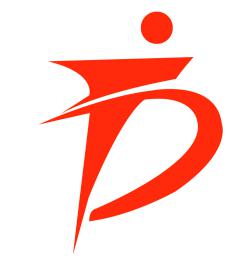 亳州同德劳务市场赴 新加坡建筑工招聘信息一、招聘岗位：木工、钢筋工二、招聘要求：1、年龄：21岁-49岁。2、身体健康、勤奋踏实、无工伤及犯罪记录，遵纪守法，要求小学学历以上，无需英文，有相关工作技能。3、需通过新加坡BCA指定考点考试，能适应新加坡对建筑技术工人的要求。三、薪资待遇1、试用期每小时综合工资6新币，试用期过后综合工资6.5新币。技术熟练可以记件包工，多劳多得，一般月工资2000新币左右（约1万人民币）。2、雇主承担工伤保险及医疗保险。3、合同期为两年，期满雇主提供返程机票。四、出国费用综合费用16000元人民币（含去程机票，指标费，材料培训考试费）。报名时先交3000元指标费 ，到培训学校再交3000元材料培训考试费，直到考试通过，中途若违约不退费。体检、护照、国内交通食宿费需自理。五、工作安排1、每天工作10小时左右，节假日根据工地情况决定是否放假。2、工资按月发放。六、福利政策1、雇主免费提供宿舍。2、雇主免费发放劳保用品。3、伙食费每月150新币左右，费用由个人承担。   4、续约待遇：合同到期后可同雇主商议续约并签订新合同。报名地址：亳州市西一环路与芍花路交叉口联   系   人：  夏    飞                  传真：0558——5131926  电        话：0558—5558121，5131925，18956857522，13856777798  网     址:www.tongdehr.com（亳州同德人力资源网）